Mrs. ThurberSyllabus: Spring 2024 ENGL 1A-ENGL 205/305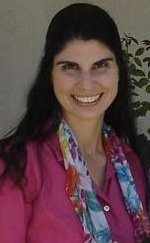 ENGL 1A is a hybrid course both face-to-face on the RC campus AND online.First day of instruction: January 8. Both courses end by May 17.ENGL 205 is a linked support course that meets for 2-hours weekly on campus.ENGL 305 is a non-credit option that meets at the same time and space as ENGL 205.Welcome! My name is Mrs. Thurber and I will be your instructor for English 1A, a transfer-level class at Reedley College. This course is designed to help you strengthen your ability as a reader and writer to successfully understand, analyze, and respond to college-level reading material. Various reading and writing strategies are developed and improved for different styles of academic writing. Instruction emphasizes reading with multiple levels of inquiry and expressing those ideas within the framework and process of writing. We will read, research, analyze, and write about concepts related to two full-length texts, as well as articles, short stories and several forms of media. This course is paired with English 205, a corequisite support class that provides additional insight, instruction, and assignments to help you understand the readings and communicate your ideas in writing. Note: we have two Canvas courses. A non-credit option, English 305, is also available in lieu of English 205. The following specific sections of English 1A and English 205 are linked. Assignments are interconnected between the courses and enrollment in both classes is required.Find your sections from this list of ENGL 1A and ENGL 205 courses that I am teaching this semester:ENGL 1A: 53252: Reading & Composition (4 units; hybrid)and ENGL 205: 53253 (or 305): Strategic Skills for Success in English (2 units; face-to-face)ENGL 1A: 53265: Reading & Composition (4 units; hybrid)and ENGL 205: 53267 (or 305): Strategic Skills for Success in English (2 units; face-to-face)Communication: I am a full-time instructor teaching at Reedley College. There are three ways to communicate with me in private: visit my office in the Reading & Writing Center or online via Zoom, send me an email, or leave a detailed voicemail. Planning & Preparation:Success in college involves planning and preparation. Knowing what is happening throughout the semester and when, is vital to successful completion of this and all of your courses. Below is a general RC calendar.Important Dates on the Academic CalendarJanuary 8 	Spring 2024: First day of instructionJanuary 17	Martin Luther King, Jr. Holiday (Monday: no class, campus closed)January 28	Last day to drop to avoid a “W” January 29	CensusFeb 16 & 19	Presidents’ Holidays Observed (campus closed Friday & Monday)March 8	Last day to drop a class with a “W” (letter grades assigned after this date)March 25-29	Spring Break (campus open M-Th; campus closed Good Friday)May 13-17	Final Exam Week May 17		End of 18-week semesterImportant Policies to KnowPlease note the following Course Policies apply to English 1A & English 205: Communication Policy: I am here to guide your progress in these courses and am looking forward to getting to know you this semester. Each week I will create an English 1A announcement called the Monday Memo, in which I communicate the week’s objectives and assignments on Canvas.I will respond to your RC (.scccd) email during ‘school hours’ between 9am-4pm, Monday through Friday. If you are up late at night and choose to email me about an assignment, you are free to do so, but do not expect a response outside of ‘school hours,’ over the weekend, or on holidays. I do often respond the same day, though it may take up to 24 hours to reply. If you do not hear from me within 36 hours, resend the communication.Drop Policy: Success in a hybrid course begins with understanding what you need to know. First week assignments are expected to be submitted on Canvas before any other writing activities: The Syllabus Annotation Assignment and Syllabus Quiz must be completed by Monday night, the first day of the first week, along with several other required submissions. It is not enough to just log into the course to show you are “here.” Follow instructions for each assignment and submit on time. Avoid ‘no show’ status by attending class AND submitting each online assignment. See Canvas for details on all submissions. Failure to complete each one demonstrates a lack of attendance in the online portion of this hybrid class. A student who misses any of these submissions may be dropped from both classes. Late Work Policy:Building a strong peer community is important and students will want to demonstrate trust in one another’s consistency and commitment to the course, right from the beginning. For this reason, ‘attendance’ means that all assignments for the week are complete. Any assignment without a submission by the due date will receive a 0 and all assignments within a unit are required. Some late assignments may be considered. Once the submission is received, the 0 will be replaced with a score, unless we have moved onto the next unit. If I have concerns about the originality of a submission (certainty of engaging in the work with diligence and independent thought or were you “assisted” by someone or something else), a ‘0’ will be assigned as a placeholder until original critical thinking is established. You can expect that I will respond to and grade assignments within one week of the due date. Major papers will require additional time to read and offer feedback, up to two weeks. Each paper has a set of preceding assignments as part of the writing process which must be completed prior to submission of the final draft. Always check the rubric and read my feedback within each assignment for guidance to improve the next stage of composition. Final Drafts will be accepted only if all process work, including the outline, draft, evidence-and-interpretation, annotated bibliography, etc., is complete.If a student demonstrates a lack of high-quality and fully-engaged submissions, that would constitute an ‘absence.’ Four ‘absences’ or no communication for two full weeks (equal to 4 0’s) before the drop date, will result in being dropped from English 1A. Students may be allowed to resubmit an assignment, based on feedback, within one week of the due date to demonstrate progress in learning the objectives. Saving up work for submission at the end of a unit (or end of the semester) is not acceptable. Please remember: this is college, with daily reading and writing. Due dates are not negotiable and assignments are not optional. I encourage you to get to know the Starfish resource by enrolling in Starfish for Students Canvas Course:Starfish for Students Canvas Course: https://scccd.instructure.com/enroll/4JCFRBThere are three Academic Support Centers (ASC-get it?!) on the Reedley College campus to assist students with a range of learning resources and I hope you will consider using both on-campus & online services. For more information on academic support for any of your classes, free tutoring help is available: https://www.reedleycollege.edu/academics/tutoring-services/index.htmlWrite down the center hours to support your learning this semester:Learning Center for Tutoring and Supplemental Instruction: located in the library, also known as the Learning Resource Center (LRC 111). Contact Jim Mulligan for information on the Learning Center or call (559) 638-0300 ext. 3430.Math Center: Visit the new Math and Science Building! Contact the Math Center Coordinator, Becky Reimer, at rebecca.reimer@reedleycollege.edu or call (559) 638-0300 ext. 3158Reading and Writing Center: Learning Resource Center (LRC 116) Join a group today for support!Contact the Reading Writing Center Coordinator, Dr. Deb Borofka.   deb.borofka@reedleycollege.edu or call (559) 638-0300 ext. 3160Librarians at The Learning Resource Center (LRC), also known as the library, offer online appointments to assist with credible sources for your research work based on your inquiry. The LRC often has books and materials on reserve that may be of benefit. See the RC Library (LRC) webpage for resources and information: https://www.reedleycollege.edu/campus-life/library/index.html Join the Canvas course for updates and ask librarians for research help. I highly recommend that you take advantage of these supportive resources. At the LRC, you can check out a laptop to use for the semester: check early!Catalog DescriptionCourse materials have been carefully selected to assist you in the pursuit of academic success. Two books are required. Locate and purchase these texts right away. There is no course textbook to purchase, but there will be several readings, articles, and other documents to access online from Canvas. Required Materials:	Internet access and the ability to login and submit course assignments to CanvasA computer or laptop to access Canvas for these courses (not only a smartphone or Chromebook)The ability to save your work to a laptop, flash drive, or other device to back up your documentsPaper or notebooks, as desired, for notetaking, outlining, journaling, etc. to record your thoughtsMicrosoft Word or Office 365, available to all students for freeTwo Required Books: 1st Book:	Moss, Michael. Salt Sugar Fat: How the Food Giants Hooked Us. Random House Trade Paperbacks, 2014. 2nd Book:	 Walls, Jeannette. The Glass Castle: A Memoir. Scribner, 2006.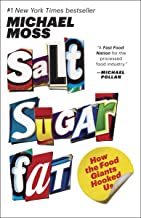 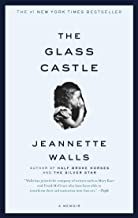 Student Learning OutcomesCourse ObjectivesLecture ContentYour success in this class depends on your understanding that there are three elements required for successful completion of this course. These are described below: Attendance, Assignments, and Assessment.Attendance is required-on campus and online in a hybrid class! Timely submission of Discussion posts and coursework constitutes ‘attendance’ in the online environment. Please review the Course Policies regarding late work and the drop policy for further detail. Communication is essential, although notifying me does NOT excuse the absence because there is no such thing as an “excused absence” in college. The state of California requires students receiving college credit to attend the class; therefore, all assignments are required. I keep a record of attendance based on the quality of submissions and send the grades/attendance document to Admissions & Records at the end of the semester. Any student who misses a total of 4 class hours of ENGL 1A (equivalent to 4 assignments: 4- 0’s) before the drop date will be dropped. A student who does not submit the first online assignment, as stated in the drop policy, will be considered a “no show” and will be dropped immediately. Logging in to Canvas does not ‘count’ as attendance; only submission of assignments proves a record of attendance. Please note that if you have decided to stop attending class, it is still your responsibility to officially drop in order to avoid an “F” in the course. I cannot drop any student after the ninth week. Therefore, any student no longer attending would earn an “F” in the class. Pay attention to the academic calendar; there are consequences to F’s, such as its impact on priority registration, financial aid, and probation.Canvas, Reedley College’s online management system, is updated weekly with course information, assignment links, feedback, and grades. All of this information is available to you, so check Canvas regularly for current information. Research shows that student success increases with significant time spent in preparation and study. The standard expectation for college coursework is that students will spend at least twice as much time as the number of units earned: at least 8 hours per week in reading, thinking, and writing for a 4-unit class and 4-6 hours of time for a 2-unit class. Write your hours in the Study Log and submit weekly.As a community of learners, our choices impact others, so we all need to be fully present in the classroom and online:Arrive to class on time, with readings completed, and a willingness to share.Submit initial discussion posts on time and respond to your peers with thoughtful insight, meeting the rubric requirements for content.Plagiarism, cheating, or collusion of any kind will NOT be tolerated. See below.Completion of Assignments are required.  Reading and writing assignments are expected to be completed on or before the due date. Written assignments should be typed in MLA format, using a font such as Times New Roman or Palatino; size 12 and double-spaced. Include your name, course title, instructor’s name, and due date in the upper left-hand corner. Type the assignment title, centered, below this information. Use the spell check tool and proofread all work carefully before submission. Students are expected to use correct grammar, punctuation and spelling in college courses. You will be asked to resubmit work that needs additional effort to meet the standard, bcuz us instructors dont hafta except ur work if u chews not two take the thyme to proofread. [Did you find 10 errors? ]Assignments & Originality:Prepare your own work: the instructor utilizes both turnitin.com and professional judgment to determine originality. The term originality means that any work to which you assign your name is fully your own unique thought. Assignments suspected to have been plagiarized in any way including the copying of words or ideas from any website, in collusion with or completed by anyone other than the enrolled student, including well-meaning family members or AI (Artificial Intelligence generative technology), earn 0 points and may face disciplinary action within the guidelines of RC campus policies. Quillbot and other paraphrasing tools will not be used to replace your critical thinking.Academic Dishonesty Statement“Because cheating, plagiarism, and collusion in dishonest activities erode the integrity of the college, each student is expected to exert an entirely honest effort in all academic endeavors. Academic dishonesty in any form is a very serious offense and will incur serious consequences.” (RC Catalog)Reading and writing assignments, Peer Reviews, Timed Essays and a Final Reflection are required assessments. A missed essay will automatically earn a 0 in the Canvas grade book, as will any missing assignment. The final peer review is required for successful completion of English 205 and all components of the research paper are required for successful completion of English 1.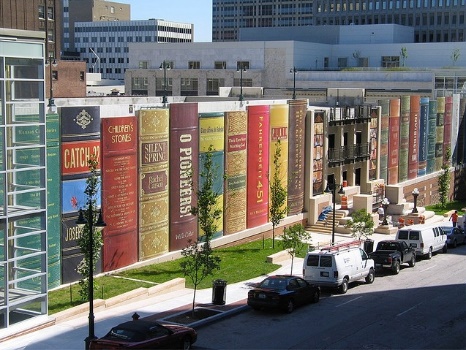 Please Note: If you have a verified need for an academic accommodation or materials in alternate media, as addressed by the American Disabilities Act (ADA) or Section 504 of the Rehabilitation Act, notify your instructor, and immediate, reasonable efforts will be made to accommodate your situation. Some accommodations take time to prepare; it is important that you inform the instructor and/or appropriate department with enough time to comply. Required Course Work: English 1AEnglish 1A-205 Course MapSection A: Foundational Principles of Literacy, Mindset & Motivation (2 weeks)Learning Unit 1: Course Introduction; Mindset & Motivation (1 week)Syllabus Quiz (Canvas)Student Interaction: Introductory Video 1. Mindset Theory Research: Carol Dweck2. Grit: Angela Duckworth, “The Grittiest College Students”3. Simon Sinek, “Start with Why” Technique: Summary & Paraphrase versus QuotationTechnique: Evidence & InterpretationWeek 1 Discussion: Metacognition & Reading-Writing History Learning Unit 2: Making Meaning: Prior Knowledge, Comprehension, Reading & Writing Processes (1 wk)Diagnostic Timed Writing Assessment (in class)Technique: Active Reading & Writing ProcessesTechnique: active versus passive learningTechnique: Introduce Rhetorical Appeals (ethos, pathos, logos) Application Text: Martin Luther King, Jr., “I Have a Dream” Technique: Transitions, Author’s Purpose and Patterns of OrganizationApplication: Identifying the model, summarizing the thesis, locating supporting informationSection B: Creating Meaning-Salt Sugar Fat: How the Food Giants Hooked Us, by Michael Moss (5 weeks)Learning Unit 3: Evidence & Interpretation (1 week)Inquiry, research, pre-write, outline, drafts with revision, edit & reviewTechnique: Thesis Statement, Topic Sentences, Evidence & InterpretationTechnique: MLA Formatting BasicsA. Lamont on first draftsPaper #1 Due: BiographyLearning Unit 4: Processed Foods: the significance of sugar (1 week)Summary, Evaluation, Statement of UsefulnessResearch: Locating credible sources based on inquiryApplication: single source draft for Annotated BibliographyLearning Unit 5: Manipulation of sugar by processed food manufacturers (1 week)Inquiry, Research & Outline Recognize the appropriate use of sources, while avoiding intentional and unintentional plagiarismLearning Unit 6: Evidence Employed: manipulative advertising by manufacturers (1 week)Employ quotations, discriminating among sources for accuracy and validityEmploy MLA formatting guidelines for Work Cited Page and in-text citations Learning Unit 7: Careful Conclusions (1 week)Explicit versus Implicit Main IdeaInferences: Making VALID InferencesPlease Note: The above schedule for the first several units is tentative. The instructor may choose to alter the order or content of this material, as needed, during the semester.Contact Information:My email: julie.thurber@reedleycollege.eduPlease message me through the Canvas Inbox from your SCCCD email account only. Office phone: 559-494-3000, extension 3297 Note: Give your first and last name and section number; leave a voicemail with phone number and the best time for a return call. Please speak slowly and clearly; sometimes cell phone reception makes it difficult for me to understand this information.Office Hours: Mondays 2:00-4:00pm in my office in the RWC Tuesdays: 1:00-2:00pm (virtual office hour: use my Zoom link on 1A Canvas homepage for access)Wednesdays 2:00-4:00pm in the Reading & Writing CenterThursdays 2:00-3:00pm in RWCFriday: 11am-12pm (virtual office hour via Zoom: use my Zoom link on 1A Canvas homepage for access)Don’t hesitate to request an appointment. We can communicate via phone, email, Zoom, or in my office.English 1A: Reading & CompositionEnglish 205: Strategic Skills for SuccessStudents will read, analyze, and compose college-level prose, with emphasis on the expository; study writing as a process; explore different composing structures and strategies; edit and revise their own writing; and conduct research (gather, organize, evaluate, integrate, and document information), culminating in a term research paper and annotated bibliography. Students will write a minimum of 5,000 words in formal academic language.This course will be taught in conjunction with English 1A College Reading and Writing so that students can further their critical reading and writing skills for their English 1A course. Course will include assignments linked to and building on the English 1A coursework.English 1AEnglish 205Upon completion of this course, students will be able to:Write a documented research paper of at least 1,500 words that demonstrates critical thinking and command of the English language.Complete a timed essay independently in class. Summarize and comprehend college-level prose (will include a full reading).Upon completion of this course, students will be able to: Utilize the skills required to successfully complete English 1A. English 1AEnglish 205In the process of completing this course, students will:Write multiple essays of at least 1,500 words, including at least one research paper with documentation that includes:a sophisticated introduction, multiple body paragraphs, and conclusion.a clearly defined, arguable thesis sentence.supporting details that exhibit critical thinking and use credible secondary sources.correct usage of MLA format, including a Works Cited page.sentences that exhibit a command of the complex/compound with minimal comma splices, sentence fuses, and fragments, and which show a command of mechanics.controlled and sophisticated word choice.writing in third person.an avoidance of logical fallacies.demonstration of an awareness of purpose and audience.appropriate and purposeful use of quotations.correct in-text citations.an annotated bibliography of multiple sources.an avoidance of intentional and unintentional plagiarism.Write one or more organized, independently written in-class essays with thesis and adequate support.Read and understand college level prose.In the process of completing this course, students will: Practice finding and evaluating sources for their credibility. Further practice the writing process in support of students writing essays in English 1A. Revise essay drafts to improve, focus, and strengthen ideas. Further utilize appropriate pre and post reading strategies to analyze patterns of organization within a variety of texts. Further demonstrate awareness of rhetorical situations: audience, purpose, and voice. Improve in writing grammatically correct sentences that adhere to conventions of written English. Proofread and edit essays for clarity and use of academic language.English 1AEnglish 205Expository Essays and a Narrative-Descriptive Essay (at the instructor’s discretion) 1. Reading, discussion of models2. The writing process3. Thesis and support4. Paragraphing, topic sentence5. Introductions and conclusions6. Use of showing details to support assertions7. Editing for grammar, punctuation, and usagePlanning, Developing, and Writing the Research Paper 1. Library and Internet research2. Evaluation of sources for accuracy and reliability3. Evaluating and selecting evidence which supports a defendable thesis4. Summarizing with accuracy and academic respect5. Paraphrasing with attribution6. Use of quotation to develop, support, or refute an idea7. Planning, organizing, and outlining information and ideas8. Correct MLA documentation9. Completion of an annotated bibliography10. Reading discussions of arguments11. Reasoning, refuting opposition12. Avoiding fallaciesFull-length work: instructors should have students read a full-length novel, book, short stories or poemsAssignments based on the work will varyIn-class timed essay 1. Planning and organizing ideas under pressure2. Composing quickly3. Editing independently and within given timeCollege-level reading skills 1. Analyzing/synthesizing2. Interpretation3. Evaluation4. Compare/contrast5. Drawing conclusions6. Distinguishing fact from inference7. Summarizing/paraphrasingA. Reading strategies1. Annotation2. Patterns of organization3. Vocabulary4. Rhetorical Situation: Audience, purpose, and voiceB. Writing strategies1. Generating ideas2. Outlining3. Creating drafts4. Revising essays to improve, focus, and strengthen ideas5. Editing essays for clarity and use of academic languageC. Finding and Evaluating Sources1. Databases2. Primary and secondary sources3. Summarize, Quote, and paraphrase sources4. Evaluate sources for credibility and currency5. MLA format and guidelines6. MLA CitationCategoriesPercentagesClass ParticipationTimed Essay Assessments (3)Discussion Boards & written workPaper 1: BiographyPaper 2: SugarSalt Sugar Fat Assignments:annotation, related assignmentsAnnotated BibliographyPaper 3: Research PaperThe Glass Castle Assignments:annotation, related readingsAnnotated Bibliography Paper 4: Imposter PhenomenaRequired10%10%5%10%15%--20%10%15%English 1A Grading Scale90-100%=A80-89%=B70-79% C60-69%=D59% or below=FRequired Course Work: ENGL 205Class ParticipationHomework, writing, etc. Metacognitive Reading JournalsWriting Process support for theResearch Paper and Paper 4: Group MeetingResearchDraftingPeer Review/FeedbackRequired50%20%30%English 205 Grading Scale90-100%=A80-89%=B70-79% C60-69%=D59% or below=F